SWOT AND PEST ANALYSIS TEMPLATE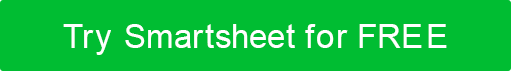 Edit the SWOT and PEST Analysis Template prompts below to match your own text. S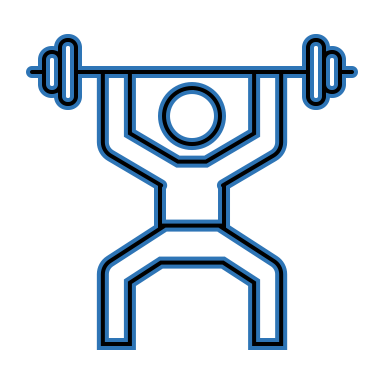 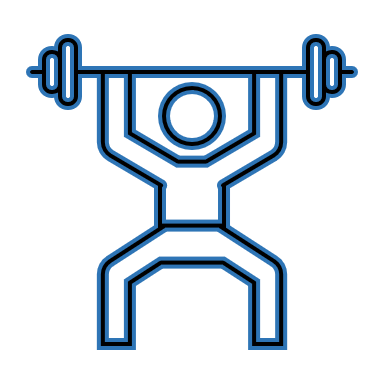 STRENGTHSP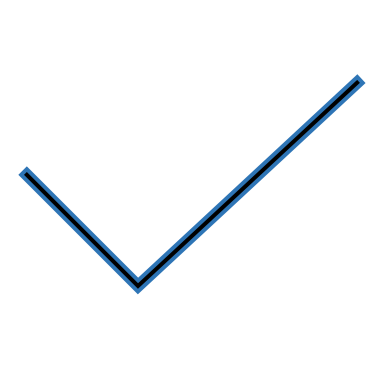 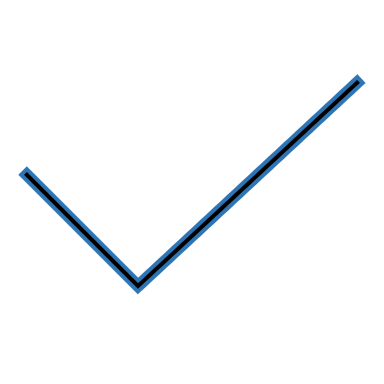 POLITICALSSuperior QualitiesPRegulations and Government OversightSBest Revenue SourcesPLegislative ChangesSCore CompetenciesPTaxesSOverall AdvantagesPEmployment and Wage IssuesSQualitiesPRegulations and Government OversightW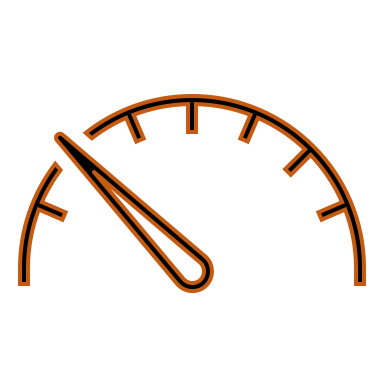 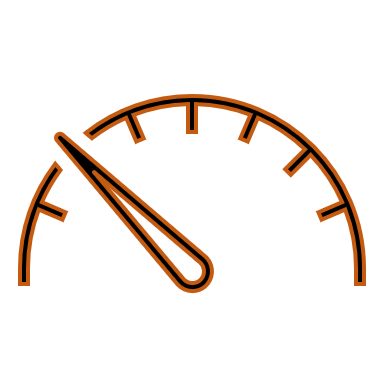 WEAKNESSESE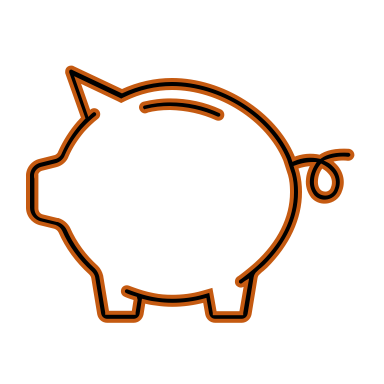 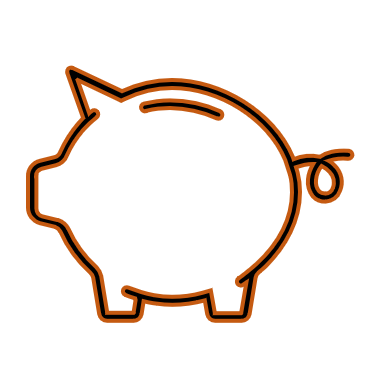 ECONOMICWIncompetenciesEBusiness CyclesWSources of Revenue LossEInflation, Interest Rates, and Financial MarketsWResource DeficitsEEconomic GrowthWAreas of ImprovementEEmployment RatesO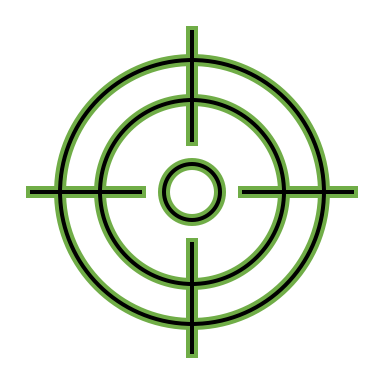 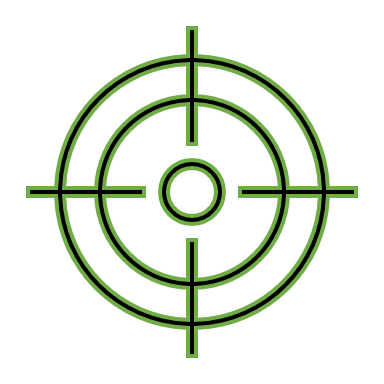 OPPORTUNITYS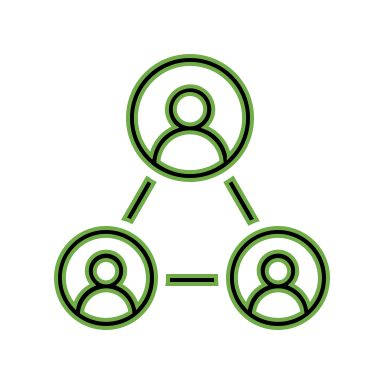 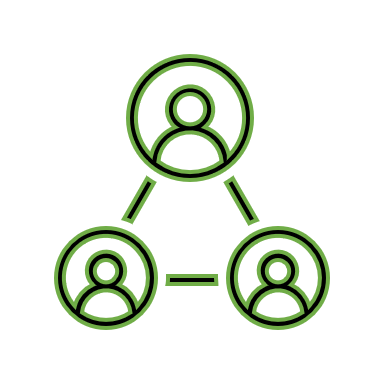 SOCIALOTechnological AdvancementsSDemographicsOEvolving Customer NeedsSEducationOMarket VoidsSIncome DistributionOFavorable TrendsSLifestyle Trends and Culture T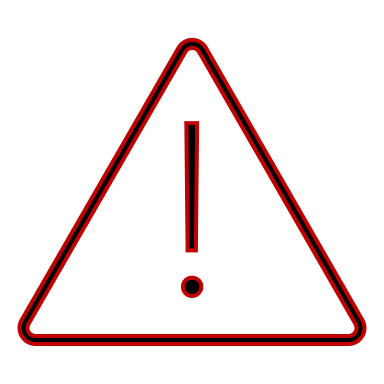 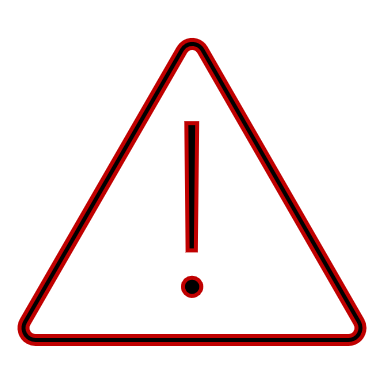 THREATST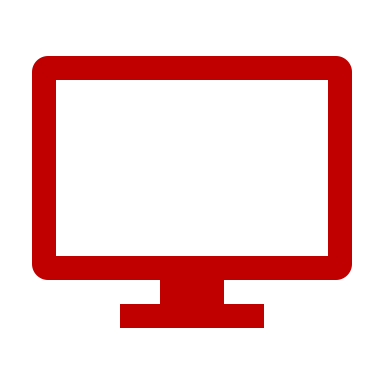 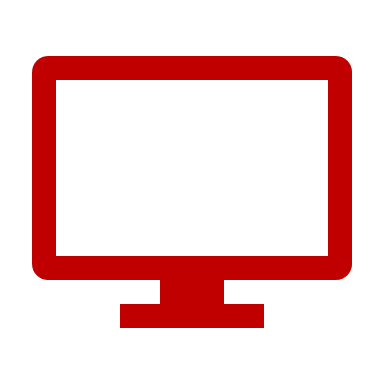 TECHNOLOGICALTObstaclesTManufacturing InnovationsTEconomic ClimateTRecent Technological DevelopmentsTMarket ShiftsTPatents, Licenses, Intellectual PropertyTAreas of VulnerabilityTCommunication and Information Tech TrendsDISCLAIMERAny articles, templates, or information provided by Smartsheet on the website are for reference only. While we strive to keep the information up to date and correct, we make no representations or warranties of any kind, express or implied, about the completeness, accuracy, reliability, suitability, or availability with respect to the website or the information, articles, templates, or related graphics contained on the website. Any reliance you place on such information is therefore strictly at your own risk.